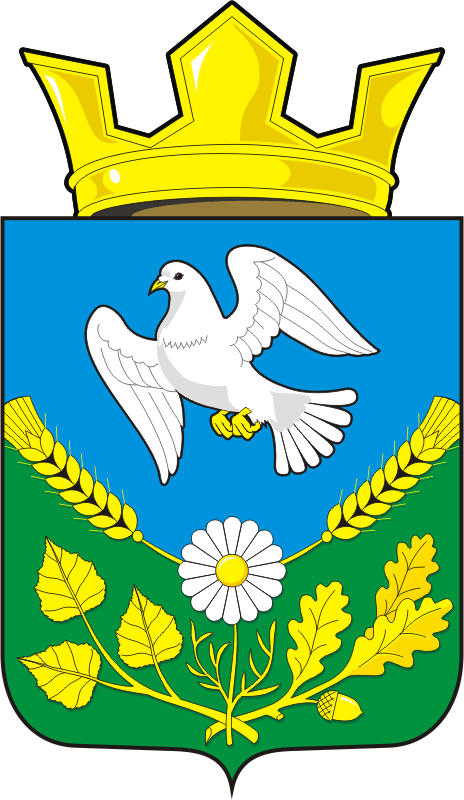 АДМИНИСТРАЦИЯ НАДЕЖДИНСКОГО СЕЛЬСОВЕТА САРАКТАШСКОГО РАЙОНА ОРЕНБУРГСКОЙ ОБЛАСТИП О С Т А Н О В Л Е Н И Е[место штампа]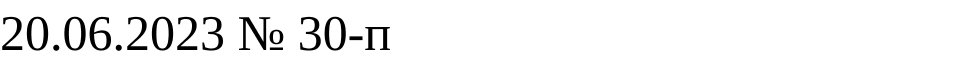 О признании  утратившими силу некоторых нормативных правовых актов администрации муниципального образования Надеждинский сельсовет Саракташского района Оренбургской областиНа основании ч. 9 ст. 1 Федерального закона от 31 июля 2020 года N 248-ФЗ «О государственном контроле (надзоре) и муниципальном контроле в Российской Федерации», ст. 84,98 Лесного Кодекса Российской Федерации, руководствуясь Уставом муниципального образования Надеждинский сельсовет Саракташского района Оренбургской области:1.Признать утратившими силу следующие нормативные правовые акты администрации муниципального образования Надеждинский сельсовет Саракташского района Оренбургской области:1.1. Постановление администрации муниципального образования Надеждинский сельсовет  Саракташского района Оренбургской области  «Об  осуществлении муниципального лесного контроля на территории муниципального образования Надеждинский сельсовет Саракташского района Оренбургской области»  от  05.12.2016 года № 61-п.1.2. Постановление администрации муниципального образования Надеждинский сельсовет  Саракташского района Оренбургской области  «Об утверждении административного регламента  проведения проверок при осуществлении муниципального лесного контроля на территории муниципального образования Надеждинский сельсовет Саракташского района Оренбургской области»  от  30.06.2011 года № 51-п.2. Контроль за исполнением настоящего постановления оставляю за собой.         3. Постановление вступает в силу после его официального опубликования в Информационном бюллетене «Надеждинский сельсовет» и подлежит размещению на сайте администрации Надеждинского сельсовета.Глава муниципального образования                                                   О.А.Тимко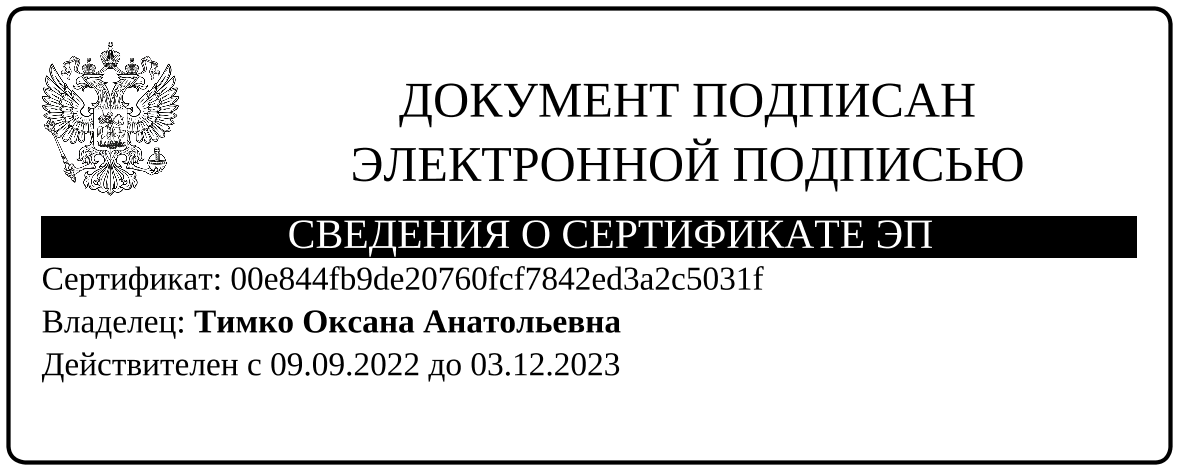 Разослано: администрации р-на, прокурору р-на, в дело